Publicado en  el 02/02/2016 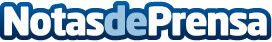 Demasiadas grasas saturadasSegún la OCU 2 de cada 3 productos contienen unos altos niveles de grasasDatos de contacto:Nota de prensa publicada en: https://www.notasdeprensa.es/demasiadas-grasas-saturadas Categorias: Otras Industrias http://www.notasdeprensa.es